Department of EconomicsTeaching PlanIdentify the Course Specific outcomeDetermine the needs of the students for their betterment. To plan our resources and materials for qualitative teaching.To engage our students in extra co-curricular Activities. To instruct and present information about day by day scenario of world economy as well as Indian Economy.To counseling of students for competitive exams time to time.Ending the lesson in such manner so that students can grasp the full knowledge about the course.Head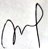  (Prof. A. K. Goyal)